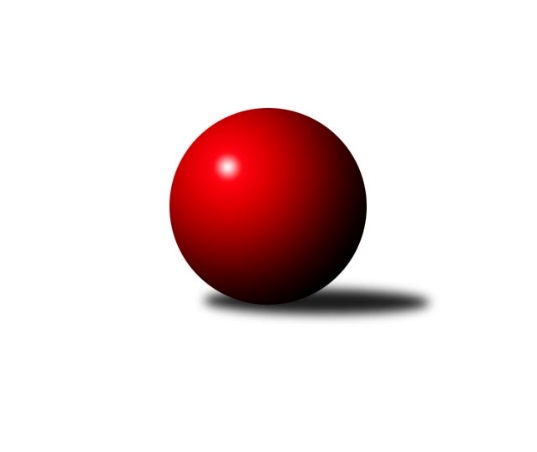 Č.23Ročník 2017/2018	18.3.2018Nejlepšího výkonu v tomto kole: 3286 dosáhlo družstvo: KC Zlín BJihomoravská divize 2017/2018Výsledky 23. kolaSouhrnný přehled výsledků:KK Réna Ivančice 	- TJ Valašské Meziříčí B	4:4	2530:2526	12.5:11.5	16.3.KK Jiskra Čejkovice	- TJ Sokol Luhačovice B	7:1	2719:2567	14.5:9.5	16.3.KK Blansko B	- SKK Dubňany B	6:2	3230:3043	17.0:7.0	16.3.KK Vyškov B	- KK Mor.Slávia Brno B	6:2	3271:3209	12.5:11.5	17.3.TJ Sokol Mistřín B	- KK Orel Ivančice	2:6	3163:3222	13.0:11.0	17.3.TJ Jiskra Otrokovice	- KK Orel Telnice	6:2	3117:2965	16.0:8.0	17.3.TJ Sokol Brno IV	- KC Zlín B		dohrávka		30.3.Tabulka družstev:	1.	KK Jiskra Čejkovice	23	16	0	7	117.5 : 66.5 	313.5 : 238.5 	 3084	32	2.	KK Réna Ivančice	23	15	2	6	112.5 : 71.5 	308.5 : 243.5 	 3079	32	3.	KK Orel Telnice	23	15	1	7	107.5 : 76.5 	303.5 : 248.5 	 3036	31	4.	SKK Dubňany B	23	14	1	8	108.0 : 74.0 	287.5 : 250.5 	 3017	29	5.	KK Vyškov B	23	12	1	10	97.0 : 87.0 	270.5 : 281.5 	 3008	25	6.	KC Zlín B	22	12	0	10	86.5 : 89.5 	263.0 : 265.0 	 3024	24	7.	TJ Sokol Mistřín B	22	9	3	10	83.0 : 93.0 	258.5 : 269.5 	 2986	21	8.	TJ Jiskra Otrokovice	22	10	0	12	88.0 : 88.0 	265.5 : 262.5 	 3030	20	9.	KK Mor.Slávia Brno B	23	10	0	13	87.5 : 96.5 	259.5 : 292.5 	 3041	20	10.	TJ Sokol Luhačovice B	23	9	2	12	84.5 : 99.5 	276.5 : 275.5 	 3047	20	11.	KK Blansko B	23	9	1	13	74.0 : 110.0 	248.0 : 304.0 	 3029	19	12.	TJ Sokol Brno IV	22	8	2	12	80.0 : 96.0 	266.5 : 261.5 	 3032	18	13.	KK Orel Ivančice	23	8	2	13	75.0 : 107.0 	233.5 : 304.5 	 2907	18	14.	TJ Valašské Meziříčí B	23	4	1	18	69.0 : 115.0 	247.5 : 304.5 	 3028	9Podrobné výsledky kola:	 KK Réna Ivančice 	2530	4:4	2526	TJ Valašské Meziříčí B	Tomáš Hrdlička	146 	 70 	 151 	53	420 	 2:2 	 440 	 148	49 	 150	93	Miroslav Volek	Miroslav Nemrava *1	127 	 54 	 148 	62	391 	 1:3 	 411 	 145	61 	 151	54	Petr Tomášek	Jaroslav Mošať	152 	 88 	 152 	62	454 	 4:0 	 387 	 132	63 	 142	50	Lucie Šťastná	Dalibor Šalplachta	143 	 69 	 149 	54	415 	 1:3 	 449 	 151	79 	 138	81	Jana Volková	Marek Čech	136 	 68 	 152 	83	439 	 3.5:0.5 	 407 	 136	63 	 148	60	Miloš Jandík	Tomáš Buršík	146 	 62 	 140 	63	411 	 1:3 	 432 	 147	79 	 126	80	Martin Kuropatarozhodčí: střídání: *1 od 21. hodu Vladimíra MošaťováNejlepší výkon utkání: 454 - Jaroslav Mošať	 KK Jiskra Čejkovice	2719	7:1	2567	TJ Sokol Luhačovice B	Martin Komosný	153 	 63 	 154 	63	433 	 2.5:1.5 	 401 	 148	63 	 155	35	Petr Kudláček	Adam Sýkora	159 	 78 	 138 	78	453 	 3:1 	 456 	 153	61 	 165	77	Vratislav Kunc	Zdeněk Škrobák	146 	 71 	 136 	70	423 	 2:2 	 431 	 137	62 	 142	90	Jiří Konečný	Vít Svoboda	146 	 80 	 162 	96	484 	 3:1 	 413 	 155	66 	 148	44	Milan Žáček	Ludvík Vaněk	150 	 88 	 157 	78	473 	 2:2 	 430 	 151	54 	 172	53	Karel Máčalík	Tomáš Stávek	155 	 81 	 156 	61	453 	 2:2 	 436 	 144	61 	 159	72	Jaromír Čandarozhodčí: Nejlepší výkon utkání: 484 - Vít Svoboda	 KK Blansko B	3230	6:2	3043	SKK Dubňany B	Josef Kotlán	134 	 132 	 137 	113	516 	 3:1 	 484 	 122	130 	 114	118	Václav Benada	Ladislav Musil	135 	 153 	 133 	139	560 	 3:1 	 522 	 139	137 	 122	124	František Fialka	Martin Honc	134 	 140 	 134 	135	543 	 2:2 	 552 	 129	147 	 142	134	Jan Blahůšek	Otakar Lukáč	143 	 142 	 137 	131	553 	 4:0 	 480 	 114	110 	 134	122	Pavel Antoš	Ladislav Novotný	133 	 147 	 117 	144	541 	 3:1 	 486 	 121	126 	 136	103	Filip Dratva	Miroslav Flek *1	131 	 117 	 137 	132	517 	 2:2 	 519 	 141	138 	 119	121	Martin Mačákrozhodčí: střídání: *1 od 61. hodu Radim PliskaNejlepší výkon utkání: 560 - Ladislav Musil	 KK Vyškov B	3271	6:2	3209	KK Mor.Slávia Brno B	Zdenek Pokorný	119 	 136 	 143 	125	523 	 1.5:2.5 	 546 	 135	131 	 143	137	Radim Herůfek	Tomáš Vejmola	129 	 158 	 151 	144	582 	 3:1 	 536 	 133	137 	 135	131	Patrik Schneider	Petr Večerka	126 	 162 	 131 	130	549 	 1:3 	 560 	 156	131 	 136	137	Veronika Semmler	Jan Večerka	129 	 133 	 129 	156	547 	 2:2 	 541 	 147	145 	 126	123	František Kellner	Robert Mondřík	129 	 130 	 137 	145	541 	 2:2 	 524 	 135	129 	 141	119	Radim Hostinský	Miloslav Krejčí	145 	 135 	 129 	120	529 	 3:1 	 502 	 134	101 	 126	141	Radek Šenkýřrozhodčí: Nejlepší výkon utkání: 582 - Tomáš Vejmola	 TJ Sokol Mistřín B	3163	2:6	3222	KK Orel Ivančice	Radim Holešinský	139 	 137 	 123 	128	527 	 1:3 	 546 	 151	125 	 135	135	Kristýna Saxová	Milan Peťovský	133 	 130 	 121 	143	527 	 1:3 	 556 	 161	136 	 138	121	Martin Zimmermann	Radek Horák	127 	 122 	 124 	133	506 	 3:1 	 515 	 126	120 	 138	131	Jiří Peška	Václav Luža	148 	 141 	 146 	115	550 	 2:2 	 552 	 139	148 	 135	130	Martin Bublák	Roman Macek	126 	 131 	 141 	125	523 	 4:0 	 502 	 124	127 	 133	118	Zdeněk Mrkvica	Jakub Cizler	143 	 107 	 127 	153	530 	 2:2 	 551 	 136	143 	 130	142	Jaromír Klikarozhodčí: Nejlepší výkon utkání: 556 - Martin Zimmermann	 TJ Jiskra Otrokovice	3117	6:2	2965	KK Orel Telnice	Barbora Divílková ml.	130 	 127 	 131 	121	509 	 2:2 	 493 	 113	135 	 118	127	Milan Mikáč	Michael Divílek ml.	134 	 139 	 123 	128	524 	 4:0 	 444 	 104	115 	 102	123	Milan Doušek	Pavel Jurásek	143 	 120 	 140 	122	525 	 2:2 	 527 	 136	143 	 125	123	Jiří Dvořák	Jiří Gach	105 	 138 	 118 	127	488 	 3:1 	 454 	 95	140 	 105	114	Alena Dvořáková	Michael Divílek st.	122 	 145 	 129 	158	554 	 3:1 	 524 	 129	134 	 121	140	Jiří Šimeček	Barbora Divílková st.	127 	 125 	 136 	129	517 	 2:2 	 523 	 125	132 	 132	134	Pavel Dvořákrozhodčí: Nejlepší výkon utkání: 554 - Michael Divílek st.Pořadí jednotlivců:	jméno hráče	družstvo	celkem	plné	dorážka	chyby	poměr kuž.	Maximum	1.	Jaroslav Mošať 	KK Réna Ivančice 	566.98	370.0	197.0	3.5	12/12	(598)	2.	Martin Honc 	KK Blansko B	556.87	361.0	195.9	3.8	9/11	(604)	3.	Michael Divílek  ml.	TJ Jiskra Otrokovice	554.30	374.0	180.3	3.8	9/11	(610.8)	4.	Adam Sýkora 	KK Jiskra Čejkovice	554.27	372.8	181.4	5.1	10/12	(612)	5.	Tomáš Stávek 	KK Jiskra Čejkovice	546.93	364.5	182.5	3.6	12/12	(608.4)	6.	Radek Janás 	KC Zlín B	544.91	364.0	180.9	4.6	9/11	(583)	7.	David Matlach 	KC Zlín B	541.38	358.3	183.1	5.0	9/11	(567)	8.	Pavel Dvořák 	KK Orel Telnice	540.79	362.9	177.8	3.9	12/12	(580)	9.	Zdeněk Vránek 	TJ Sokol Brno IV	540.33	367.3	173.1	5.0	10/11	(606)	10.	Petr Polepil 	KC Zlín B	540.16	365.7	174.5	5.0	9/11	(585)	11.	Michael Divílek  st.	TJ Jiskra Otrokovice	540.00	364.6	175.4	5.9	11/11	(587)	12.	Tomáš Juřík 	TJ Sokol Luhačovice B	539.72	360.2	179.5	5.0	11/13	(570)	13.	Ludvík Vaněk 	KK Jiskra Čejkovice	538.87	358.8	180.0	4.8	11/12	(584.4)	14.	Vít Svoboda 	KK Jiskra Čejkovice	538.78	366.7	172.1	3.5	12/12	(586.8)	15.	Miroslav Nemrava 	KK Réna Ivančice 	538.05	359.2	178.9	5.0	12/12	(573.6)	16.	Miroslav Hvozdenský 	TJ Sokol Luhačovice B	537.51	368.4	169.1	5.3	11/13	(573)	17.	Zdeněk Kratochvíla 	SKK Dubňany B	536.96	363.4	173.5	4.4	11/12	(585)	18.	Dalibor Šalplachta 	KK Réna Ivančice 	535.11	363.6	171.5	6.1	11/12	(560)	19.	Pavel Husar 	TJ Sokol Brno IV	535.03	366.1	168.9	5.6	8/11	(607)	20.	Tomáš Buršík 	KK Réna Ivančice 	534.54	355.2	179.4	4.2	12/12	(580.8)	21.	Martin Kuropata 	TJ Valašské Meziříčí B	534.27	358.6	175.7	5.9	10/12	(586.8)	22.	Jiří Šimeček 	KK Orel Telnice	534.27	366.4	167.8	5.3	12/12	(566)	23.	Roman Janás 	KC Zlín B	533.53	363.2	170.3	4.8	10/11	(570)	24.	Jana Volková 	TJ Valašské Meziříčí B	533.51	358.3	175.2	4.6	8/12	(560)	25.	Zdeněk Škrobák 	KK Jiskra Čejkovice	533.22	361.6	171.6	5.6	11/12	(580.8)	26.	Patrik Schneider 	KK Mor.Slávia Brno B	532.87	359.5	173.3	5.5	12/12	(598)	27.	Zdenek Pokorný 	KK Vyškov B	532.25	361.8	170.5	5.8	10/11	(584)	28.	Jaroslav Harca 	SKK Dubňany B	532.15	358.1	174.0	3.4	9/12	(603)	29.	Milan Žáček 	TJ Sokol Luhačovice B	532.10	360.6	171.5	5.7	13/13	(599)	30.	Jan Večerka 	KK Vyškov B	532.06	356.6	175.4	3.8	10/11	(579)	31.	Martin Fiala 	TJ Sokol Mistřín B	531.98	353.2	178.8	5.1	11/11	(604)	32.	Filip Dratva 	SKK Dubňany B	531.82	362.5	169.3	6.7	12/12	(587)	33.	Tereza Divílková 	TJ Jiskra Otrokovice	531.18	359.0	172.2	4.2	8/11	(579)	34.	Peter Zaťko 	KK Mor.Slávia Brno B	530.71	365.0	165.7	6.4	8/12	(579)	35.	Jiří Dvořák 	KK Orel Telnice	529.95	366.1	163.9	6.0	12/12	(578)	36.	Václav Kratochvíla 	SKK Dubňany B	529.51	359.5	170.0	6.0	8/12	(568)	37.	Josef Kotlán 	KK Blansko B	529.40	355.0	174.4	5.0	11/11	(562)	38.	Miroslav Volek 	TJ Valašské Meziříčí B	529.33	362.4	166.9	8.2	10/12	(572)	39.	Radim Hostinský 	KK Mor.Slávia Brno B	529.07	358.4	170.7	6.9	12/12	(585)	40.	Radek Šenkýř 	KK Mor.Slávia Brno B	527.66	357.8	169.9	5.7	10/12	(564)	41.	Ondřej Olšák 	KK Mor.Slávia Brno B	527.35	352.9	174.5	6.1	8/12	(569)	42.	Milan Svačina 	KK Vyškov B	527.04	352.9	174.1	4.1	9/11	(577)	43.	Radim Holešinský 	TJ Sokol Mistřín B	524.82	356.6	168.2	6.8	9/11	(578)	44.	Ludmila Satinská 	TJ Valašské Meziříčí B	524.78	347.3	177.5	6.0	8/12	(578)	45.	Miroslav Flek 	KK Blansko B	524.11	352.5	171.6	6.9	10/11	(597)	46.	Josef Hájek 	KK Orel Telnice	523.94	357.5	166.5	6.8	10/12	(573)	47.	Jiří Konečný 	TJ Sokol Luhačovice B	523.19	354.3	168.9	7.6	10/13	(574)	48.	Milan Mikáč 	KK Orel Telnice	522.94	358.3	164.7	6.7	10/12	(591.6)	49.	Miroslav Vítek 	TJ Sokol Brno IV	522.29	356.7	165.6	5.3	11/11	(608)	50.	Miloslav Krejčí 	KK Vyškov B	522.11	354.3	167.8	5.6	10/11	(613)	51.	Jaromír Klika 	KK Orel Ivančice	521.77	353.5	168.3	5.3	10/12	(555)	52.	Martin Komosný 	KK Jiskra Čejkovice	521.65	364.0	157.6	8.5	11/12	(576)	53.	Barbora Divílková  ml.	TJ Jiskra Otrokovice	520.78	356.5	164.2	6.1	10/11	(543.6)	54.	Tomáš Čech 	KK Réna Ivančice 	519.74	357.6	162.2	4.5	12/12	(556)	55.	Jiří Gach 	TJ Jiskra Otrokovice	517.61	354.0	163.6	9.5	8/11	(555)	56.	Karel Máčalík 	TJ Sokol Luhačovice B	517.28	359.7	157.6	6.2	10/13	(558)	57.	Marek Čech 	KK Réna Ivančice 	517.15	358.2	159.0	7.2	11/12	(559.2)	58.	Otakar Lukáč 	KK Blansko B	516.21	352.1	164.1	7.6	10/11	(553)	59.	Martin Maša 	KK Orel Ivančice	515.99	353.5	162.5	6.3	8/12	(557)	60.	Petr Berka 	TJ Sokol Brno IV	515.70	356.6	159.1	8.0	11/11	(553)	61.	Rudolf Zouhar 	TJ Sokol Brno IV	515.58	350.9	164.7	6.0	8/11	(549)	62.	Josef Blaha 	TJ Sokol Mistřín B	513.64	349.5	164.1	7.0	9/11	(592)	63.	Václav Luža 	TJ Sokol Mistřín B	513.16	357.4	155.7	8.2	8/11	(588)	64.	Jaromír Čanda 	TJ Sokol Luhačovice B	512.39	353.0	159.4	8.3	10/13	(563)	65.	Břetislav Láník 	KK Vyškov B	512.03	355.7	156.3	11.7	10/11	(572)	66.	Miloš Jandík 	TJ Valašské Meziříčí B	510.75	349.9	160.8	5.1	12/12	(570)	67.	Václav Benada 	SKK Dubňany B	510.12	358.5	151.6	5.5	11/12	(592)	68.	Zdeněk Mrkvica 	KK Orel Ivančice	509.85	354.5	155.4	10.2	12/12	(533)	69.	Jiří Smutný 	TJ Sokol Brno IV	508.61	352.4	156.2	8.6	9/11	(548)	70.	Martin Bublák 	KK Orel Ivančice	503.70	341.8	161.9	4.1	10/12	(587)	71.	Jiří Zapletal 	KK Blansko B	502.35	348.3	154.0	9.7	11/11	(538)	72.	Alena Dvořáková 	KK Orel Telnice	501.60	342.5	159.1	6.7	9/12	(538.8)	73.	Libor Horák 	TJ Valašské Meziříčí B	497.90	345.5	152.4	12.7	8/12	(571)	74.	Radim Pliska 	KK Blansko B	492.29	343.2	149.1	10.3	10/11	(560)	75.	Jiří Peška 	KK Orel Ivančice	465.05	324.2	140.8	7.5	9/12	(554)		Tomáš Molek 	TJ Sokol Luhačovice B	577.00	374.5	202.5	0.0	2/13	(579)		Marek Rozsíval 	TJ Sokol Brno IV	573.00	369.0	204.0	3.0	1/11	(573)		Kamil Bednář 	KK Vyškov B	569.00	386.0	183.0	6.0	1/11	(569)		Jan Mecerod 	KK Orel Ivančice	561.69	361.6	200.1	3.0	6/12	(607)		Pavel Vymazal 	KK Vyškov B	558.14	365.3	192.9	4.5	5/11	(602)		Jan Blahůšek 	SKK Dubňany B	545.00	351.5	193.5	6.0	2/12	(552)		Robert Mondřík 	KK Vyškov B	544.33	375.2	169.1	6.5	3/11	(563)		Zdenek Pokorný 	KK Orel Telnice	542.19	361.4	180.8	2.2	7/12	(575)		Dalibor Tuček 	TJ Valašské Meziříčí B	540.00	375.6	164.4	2.4	1/12	(540)		Radim Herůfek 	KK Mor.Slávia Brno B	538.70	366.2	172.5	7.9	6/12	(570)		Aneta Ondovčáková 	KK Orel Ivančice	538.46	368.2	170.3	3.3	7/12	(585)		Veronika Semmler 	KK Mor.Slávia Brno B	538.01	364.2	173.8	5.4	5/12	(560)		Martin Zimmermann 	KK Orel Ivančice	537.83	369.0	168.8	6.3	3/12	(556)		Karel Dorazil 	KK Réna Ivančice 	537.60	352.2	185.4	2.4	1/12	(549.6)		Boštjan Pen 	KK Mor.Slávia Brno B	536.65	362.8	173.9	9.7	4/12	(576)		Jakub Svoboda 	KK Jiskra Čejkovice	535.90	370.0	165.9	9.7	2/12	(559.2)		Miloslav Plesník 	TJ Valašské Meziříčí B	535.83	368.0	167.8	5.8	6/12	(552)		Jaroslav Polášek 	TJ Sokol Mistřín B	535.00	351.0	184.0	5.0	1/11	(535)		Vratislav Kunc 	TJ Sokol Luhačovice B	534.96	361.2	173.8	6.3	8/13	(583)		Ladislav Novotný 	KK Blansko B	533.33	366.1	167.2	4.4	3/11	(550)		Karel Sax 	KK Orel Ivančice	531.49	359.8	171.7	6.4	7/12	(568)		Roman Macek 	TJ Sokol Mistřín B	530.05	367.0	163.1	5.7	6/11	(561)		Zdeněk Sedláček 	TJ Sokol Mistřín B	528.97	362.6	166.3	9.0	6/11	(579)		Zdeněk Bachňák 	KC Zlín B	528.05	352.0	176.0	8.0	7/11	(580)		Petr Jonášek 	TJ Jiskra Otrokovice	527.83	356.5	171.3	7.2	2/11	(572)		Petr Khol 	TJ Sokol Mistřín B	526.80	372.0	154.8	4.8	1/11	(526.8)		František Kellner 	KK Mor.Slávia Brno B	526.20	363.1	163.2	8.2	4/12	(541)		Petr Tomášek 	TJ Valašské Meziříčí B	525.08	355.6	169.5	4.9	6/12	(578)		Radek Horák 	TJ Sokol Mistřín B	524.85	355.3	169.6	3.6	6/11	(576)		Barbora Divílková  st.	TJ Jiskra Otrokovice	524.58	353.5	171.1	5.8	7/11	(568)		Milan Krejčí 	TJ Sokol Brno IV	524.00	360.0	164.0	7.0	1/11	(524)		Alžběta Harcová 	SKK Dubňany B	523.75	369.8	154.0	8.0	4/12	(559)		Ladislav Teplík 	SKK Dubňany B	523.32	358.4	165.0	7.8	5/12	(546)		Ladislav Musil 	KK Blansko B	523.08	352.1	171.0	6.9	4/11	(594)		Zdeněk Šeděnka 	KC Zlín B	522.33	356.5	165.9	7.2	7/11	(556)		František Fialka 	SKK Dubňany B	522.00	348.0	174.0	7.0	1/12	(522)		Tomáš Řihánek 	KK Réna Ivančice 	520.80	340.8	180.0	6.0	1/12	(520.8)		Milan Peťovský 	TJ Sokol Mistřín B	520.40	356.6	163.8	7.8	6/11	(557)		Jaroslav Šerák 	SKK Dubňany B	518.15	344.2	173.9	4.2	5/12	(550)		Tomáš Vejmola 	KK Vyškov B	517.67	359.5	158.2	5.9	6/11	(582)		Martin Polepil 	KC Zlín B	517.20	347.8	169.4	8.2	5/11	(580)		Pavel Jurásek 	TJ Jiskra Otrokovice	516.17	356.7	159.5	7.4	7/11	(594)		Petr Večerka 	KK Vyškov B	515.63	349.9	165.8	7.5	2/11	(554)		Tomáš Hrdlička 	KK Réna Ivančice 	515.00	354.7	160.3	6.2	2/12	(526)		Martin Mačák 	SKK Dubňany B	512.90	352.5	160.4	7.0	6/12	(528)		Petr Vrzalík 	KC Zlín B	512.50	356.5	156.0	7.3	2/11	(542)		Milan Ryšánek 	KK Vyškov B	512.00	356.0	156.0	10.0	2/11	(516)		Petr Kudláček 	TJ Sokol Luhačovice B	511.73	360.6	151.1	8.4	3/13	(538)		Josef Michálek 	KK Vyškov B	511.67	354.0	157.7	6.3	3/11	(514)		Luděk Kolář 	KK Réna Ivančice 	511.20	339.6	171.6	7.2	1/12	(511.2)		Radoslav Rozsíval 	TJ Sokol Brno IV	511.05	353.3	157.7	7.0	7/11	(566)		Zdeněk Burian 	KK Jiskra Čejkovice	511.00	340.0	171.0	7.0	1/12	(511)		Jakub Cizler 	TJ Sokol Mistřín B	508.23	339.8	168.4	7.5	4/11	(530)		Dalibor Lang 	KK Mor.Slávia Brno B	506.14	352.7	153.4	9.4	7/12	(551)		Milan Klanica 	TJ Valašské Meziříčí B	506.00	348.5	157.5	9.0	1/12	(524)		Pavel Milo 	TJ Valašské Meziříčí B	505.33	349.8	155.5	8.2	3/12	(518)		Evžen Štětkář 	KC Zlín B	503.10	355.7	147.4	9.6	6/11	(525)		Jaroslav Bařina 	KK Jiskra Čejkovice	502.30	358.7	143.6	5.8	2/12	(525.6)		Lucie Šťastná 	TJ Valašské Meziříčí B	497.10	343.5	153.6	11.4	4/12	(559)		Kristýna Saxová 	KK Orel Ivančice	496.33	350.3	146.0	10.3	3/12	(546)		Josef Černý 	SKK Dubňany B	492.87	339.8	153.1	4.0	3/12	(561)		Libor Pekárek 	TJ Jiskra Otrokovice	492.35	338.9	153.5	8.2	4/11	(530)		Miroslav Poledník 	KK Vyškov B	486.00	331.0	155.0	10.0	1/11	(486)		Roman Köriš 	KK Mor.Slávia Brno B	482.40	354.0	128.4	10.8	1/12	(482.4)		Pavel Antoš 	SKK Dubňany B	480.00	342.0	138.0	12.0	1/12	(480)		Milan Doušek 	KK Orel Telnice	479.00	322.5	156.5	13.5	2/12	(514)		Martina Miškeříková 	TJ Sokol Mistřín B	464.40	326.4	138.0	12.0	1/11	(464.4)		Josef Konvičný 	TJ Valašské Meziříčí B	459.50	334.0	125.5	15.5	2/12	(461)		Nela Hudáková 	KK Orel Ivančice	442.00	321.0	121.0	19.0	1/12	(442)		František Zemek 	KK Orel Ivančice	398.00	297.0	101.0	14.0	1/12	(398)Sportovně technické informace:Starty náhradníků:registrační číslo	jméno a příjmení 	datum startu 	družstvo	číslo startu21397	Petr Tomášek	16.03.2018	TJ Valašské Meziříčí B	2x10770	Milan Peťovský	17.03.2018	TJ Sokol Mistřín B	6x18818	Tomáš Buršík	16.03.2018	KK Réna Ivančice 	9x7666	Vít Svoboda	16.03.2018	KK Jiskra Čejkovice	9x19041	Radim Pliska	16.03.2018	KK Blansko B	7x22335	Vladimíra Mošaťová	16.03.2018	KK Réna Ivančice 	1x7353	Jaroslav Mošať	16.03.2018	KK Réna Ivančice 	9x10294	Marek Čech	16.03.2018	KK Réna Ivančice 	9x8474	Jiří Konečný	16.03.2018	TJ Sokol Luhačovice B	6x20552	Tomáš Stávek	16.03.2018	KK Jiskra Čejkovice	9x20607	Lucie Šťastná	16.03.2018	TJ Valašské Meziříčí B	7x12095	Martin Bublák	17.03.2018	KK Orel Ivančice	6x14871	Jaromír Čanda	16.03.2018	TJ Sokol Luhačovice B	8x14759	Michael Divílek st.	17.03.2018	TJ Jiskra Otrokovice	8x8872	Martin Honc	16.03.2018	KK Blansko B	9x21399	Radim Herůfek	17.03.2018	KK Mor.Slávia Brno B	7x20099	Adam Sýkora	16.03.2018	KK Jiskra Čejkovice	7x8063	František Fialka	16.03.2018	SKK Dubňany B	1x20072	Filip Dratva	16.03.2018	SKK Dubňany B	10x7168	Václav Benada	16.03.2018	SKK Dubňany B	6x16625	Radim Holešinský	17.03.2018	TJ Sokol Mistřín B	6x20128	Tomáš Hrdlička	16.03.2018	KK Réna Ivančice 	1x22854	Kristýna Saxová	17.03.2018	KK Orel Ivančice	3x20351	Miroslav Volek	16.03.2018	TJ Valašské Meziříčí B	8x16591	Milan Žáček	16.03.2018	TJ Sokol Luhačovice B	9x11430	Roman Macek	17.03.2018	TJ Sokol Mistřín B	4x11517	Václav Luža	17.03.2018	TJ Sokol Mistřín B	7x22615	Jiří Šimeček	17.03.2018	KK Orel Telnice	9x23940	Jiří Gach	17.03.2018	TJ Jiskra Otrokovice	8x15596	Barbora Divílková st.	17.03.2018	TJ Jiskra Otrokovice	7x19659	Michael Divílek ml.	17.03.2018	TJ Jiskra Otrokovice	8x16538	Pavel Jurásek	17.03.2018	TJ Jiskra Otrokovice	7x19306	Jakub Cizler	17.03.2018	TJ Sokol Mistřín B	10x19430	Alena Dvořáková	17.03.2018	KK Orel Telnice	9x19432	Pavel Dvořák	17.03.2018	KK Orel Telnice	9x19433	Milan Doušek	17.03.2018	KK Orel Telnice	2x19435	Jiří Dvořák	17.03.2018	KK Orel Telnice	9x22434	Vratislav Kunc	16.03.2018	TJ Sokol Luhačovice B	6x20778	Zdenek Pokorný	17.03.2018	KK Vyškov B	6x7386	Petr Kudláček	16.03.2018	TJ Sokol Luhačovice B	5x6327	Miroslav Flek	16.03.2018	KK Blansko B	12x6309	Ladislav Novotný	16.03.2018	KK Blansko B	7x19877	Radek Šenkýř	17.03.2018	KK Mor.Slávia Brno B	7x22264	Zdeněk Mrkvica	17.03.2018	KK Orel Ivančice	8x22263	Martin Zimmermann	17.03.2018	KK Orel Ivančice	1x22262	Jiří Peška	17.03.2018	KK Orel Ivančice	8x7190	Martin Mačák	16.03.2018	SKK Dubňany B	3x11782	Jan Blahůšek	16.03.2018	SKK Dubňany B	1x7163	Pavel Antoš	16.03.2018	SKK Dubňany B	1x8203	Jana Volková	16.03.2018	TJ Valašské Meziříčí B	4x15845	Tomáš Vejmola	17.03.2018	KK Vyškov B	7x18317	Robert Mondřík	17.03.2018	KK Vyškov B	2x7610	Jan Večerka	17.03.2018	KK Vyškov B	8x22395	Miloslav Krejčí	17.03.2018	KK Vyškov B	9x22182	Petr Večerka	17.03.2018	KK Vyškov B	3x19660	Barbora Pekárková ml.	17.03.2018	TJ Jiskra Otrokovice	7x14870	Karel Máčalík	16.03.2018	TJ Sokol Luhačovice B	9x10122	Radek Horák	17.03.2018	TJ Sokol Mistřín B	7x6805	Jaromír Klika	17.03.2018	KK Orel Ivančice	9x22032	Patrik Schneider	17.03.2018	KK Mor.Slávia Brno B	9x8182	Miloš Jandík	16.03.2018	TJ Valašské Meziříčí B	9x8206	Martin Kuropata	16.03.2018	TJ Valašské Meziříčí B	8x6825	Radim Hostinský	17.03.2018	KK Mor.Slávia Brno B	8x24138	Milan Mikáč	17.03.2018	KK Orel Telnice	8x19641	Otakar Lukáč	16.03.2018	KK Blansko B	8x13974	Ludvík Vaněk	16.03.2018	KK Jiskra Čejkovice	9x21411	Martin Komosný	16.03.2018	KK Jiskra Čejkovice	7x8876	Ladislav Musil	16.03.2018	KK Blansko B	11x9037	František Kellner	17.03.2018	KK Mor.Slávia Brno B	1x20912	Zdeněk Škrobák	16.03.2018	KK Jiskra Čejkovice	9x13523	Veronika Semmler	17.03.2018	KK Mor.Slávia Brno B	11x6318	Josef Kotlán	16.03.2018	KK Blansko B	10x7348	Dalibor Šalplachta	16.03.2018	KK Réna Ivančice 	8x10038	Miroslav Nemrava	16.03.2018	KK Réna Ivančice 	9x
Hráči dopsaní na soupisku:registrační číslo	jméno a příjmení 	datum startu 	družstvo	Program dalšího kola:24. kolo19.3.2018	po	18:30	TJ Jiskra Otrokovice - TJ Sokol Mistřín B (dohrávka z 19. kola)	23.3.2018	pá	17:30	KK Mor.Slávia Brno B - TJ Jiskra Otrokovice	23.3.2018	pá	17:30	KK Orel Telnice - TJ Sokol Brno IV	23.3.2018	pá	18:00	KC Zlín B - KK Jiskra Čejkovice	24.3.2018	so	9:00	TJ Sokol Luhačovice B - TJ Sokol Mistřín B	24.3.2018	so	14:00	SKK Dubňany B - KK Réna Ivančice 	Nejlepší šestka kola - absolutněNejlepší šestka kola - absolutněNejlepší šestka kola - absolutněNejlepší šestka kola - absolutněNejlepší šestka kola - dle průměru kuželenNejlepší šestka kola - dle průměru kuželenNejlepší šestka kola - dle průměru kuželenNejlepší šestka kola - dle průměru kuželenNejlepší šestka kola - dle průměru kuželenPočetJménoNázev týmuVýkonPočetJménoNázev týmuPrůměr (%)Výkon5xRadek JanásZlín B6006xRadek JanásZlín B111.996005xTomáš VejmolaVyškov B5824xVít SvobodaČejkovice109.94843xVít SvobodaČejkovice580.8*2xTomáš VejmolaVyškov B108.275822xRoman JanásZlín B5793xRoman JanásZlín B108.075794xLudvík VaněkČejkovice567.6*6xLudvík VaněkČejkovice107.44731xVeronika SemmlerMS Brno B5604xMichael Divílek st.Otrokovice106.86554